министерствотарифного регулированияКалужской областиПОСТАНОВЛЕНИЕ20 декабря 2013 года                                                                                                    № 443 – экВ соответствии с постановлением Правительства Российской Федерации                            от 07.03.1995№ 239 «О мерах по упорядочению государственного регулирования цен (тарифов)», Положением о министерстве тарифного регулирования Калужской области, утвержденным постановлением Правительства Калужской области от 01.03.2013 № 111, министерство тарифного регулирования Калужской области ПОСТАНОВЛЯЕТ:1. Установить и ввести в действие с 1 января 2014 года цены на твердое топливо (дрова), реализуемое гражданам, управляющим организациям, товариществам собственников жилья, жилищным, жилищно-строительным или иным специализированным потребительским кооперативам, созданным в целях удовлетворения потребностей граждан в жилье, для государственного предприятия Калужской области «Козельский лесхоз», применяющего упрощенную систему налогообложения,                             с календарной разбивкой согласно приложению № 1.2. Признать утратившим силу с 1 января 2014 года пункт 1 постановления министерства конкурентной политики и тарифов Калужской области от 11.12.2012                          № 435-эк «Об установлении цен на твердое топливо (дрова), реализуемое гражданам, управляющим организациям, товариществам собственников жилья, жилищным, жилищно-строительным или иным специализированным потребительским кооперативам, созданным в целях удовлетворения потребностей граждан в жилье, ГП Калужской области «Козельский лесхоз».3. Настоящее постановление вступает в силу с момента официального опубликования.И.о. министра тарифного регулированияКалужской области                                                                                         Д.Ю. ЛаврентьевПриложение № 1к постановлению министерства тарифного регулирования Калужской областиот 20.12.2013 г. № 443 – экЦены на твердое топливо (дрова), реализуемое гражданам, управляющим организациям, товариществам собственников жилья, жилищным, жилищно-строительным или иным специализированным потребительским кооперативам, созданным в целях удовлетворения потребностей граждан в жилье, для государственного предприятия «Козельский лесхоз»Об установлении цен на твердое топливо (дрова), реализуемое гражданам, управляющим организациям, товариществам собственников жилья, жилищным, жилищно-строительным или иным специализированным потребительским кооперативам, созданным в целях  удовлетворения потребностей граждан в жилье, государственным предприятием Калужской области «Козельский лесхоз»Вид товара (услуги)Единица измеренияЦены на твердое топливо (дрова)Цены на твердое топливо (дрова)Вид товара (услуги)Единица измеренияс 01.01.2014 по 30.06.2014с 01.07.2014 по 31.12.2014плотные дроваруб./куб.м376,23390,38складочные дроваруб./куб.м263,36273,27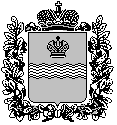 